Муниципальное бюджетное дошкольное образовательное учреждение детский сад комбинированного вида № 36 «Искорка» Елабужского муниципального районаКонспект занятия с детьми  на тему «Домик для семьи».Подготовила: воспитатель Ахметшина Лейсан Флеровна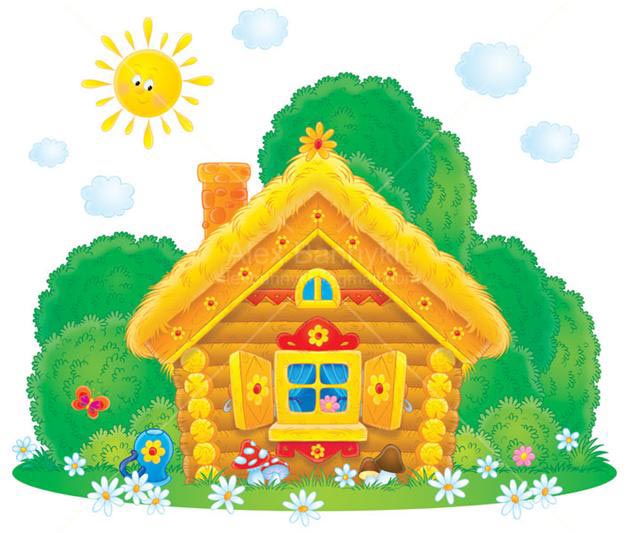 Елабуга 2015 годКонспект занятия с детьми  на тему «Домик для семьи».Цель: воспитание патриотических чувств через формирование у детей дошкольного возраста представлений о семье и её членах, о доброжелательных отношениях родных людей.Задачи: 1) формировать понятие  мой дом, моя семья; вызвать у детей радость от созданного ими изображения; 2) развивать  моторику рук, речь, внимание, память;3) воспитывать любовь и уважение к своим родным.Материал и оборудование:  картинки с изображением членов семьи, картинка с изображением всей семьи, бумажный белый дом, вырезанные из цветной бумаги разные фигурки.Ход работы.Воспитатель: Ой, ребята, слышите, кажется, кто-то стучится. Кто же это так рано пришёл к нам в гости?  (Входит почтальон Печкин)Почтальон Печкин: Здравствуйте, ребята! Я принёс вам посылку, тут написан ваш адрес. Вот возьмите. (Передаёт воспитателю)Воспитатель: Здравствуй, почтальон Печкин! Большое тебе спасибо, проходи, будь нашим гостем!Почтальон Печкин: Хорошо! Я с удовольствием посижу и посмотрю, как вы тут занимаетесь!Все: Вот тебе стул, почтальон Печкин, присаживайся. Загадки.Воспитатель: Дети, а давайте посмотрим, что же за посылку принёс нам почтальон Печкин. Ребята, да тут загадки. А вот послушайте загадку:Излучает она свет,От улыбки ямочка…Никого дороже нет, Чем родная…    Дети: Мамочка.Воспитатель: Молодцы, ребята, правильно!(Выставляет на магнитной доске картинку с изображением мамы). Беседа (опрос 2-3 детей):- Как зовут твою маму?-  Кто ты для мамы? -  Что умеет твоя мама делать?Воспитатель: Замечательно! А теперь послушайте следующую загадку:Угадайте, кто же это?Добрый, сильный, ловкий, смелый.Жду ответа я, ребята,Молодцы! Конечно…Дети:   Папа.Воспитатель: Молодцы, ребята, правильно! (Выставляет картинку с изображением папы). Беседа (опрос 2-3 детей):- Как зовут твоего папу?- Твой папа какой?Воспитатель: Замечательно, ребята! Читаем следующую загадку:Чуткая, славная,
А на кухне – главная.
Кулебяки и рулет,
Приготовит нам в обед.
Всей семье носочки вяжет,
Нежные слова всем скажет.
Говорю ей: «Лапушка»,
Это моя … Дети: Бабушка.Воспитатель: Молодцы, ребятки, правильно! (Выставляет картинку с изображением бабушки). Беседа (опрос 2-3 детей):- Кто ты для бабушки?Воспитатель: Молодцы! А вот ещё загадка:Мочит в тёплом молокеОн кусочек хлебушка,Ходит с палочкой в рукеНаш любимый…  Дети: Дедушка.Воспитатель: Да, ребятки, правильно! (Выставляет картинку с изображением дедушки). Беседа (опрос 2-3 детей):- Кто ты для дедушки?Воспитатель: Замечательно, ребята! Вы все  просто умницы. (Выставляет картинку с изображением всей семьи). А все эти люди вместе называются одним словом – Семья. Ребята, а давайте покажем свою семью на ладошке. Пальчиковая гимнастика «Семья».                       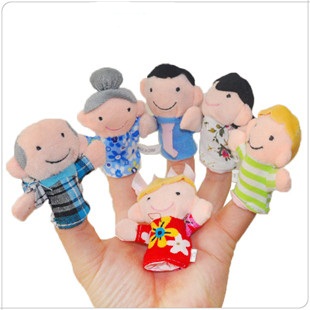 Этот пальчик – дедушка, Этот пальчик – бабушка,                                                           Этот пальчик – папа,Этот пальчик – мама,А этот пальчик – Я,Вот и вся моя семья.Физкультминутка  «Мама пироги печет».Вот так бабушка прядет,Мама так пирог печет,Так цыплят кормит сестра,Я на липу влез с утра.Колет дед вот так дрова,Я несу их вглубь двора.Так отец рубанком струг.Всё умею я, мой друг!                                        Коллективная работа. Аппликация «Красивый дом».Воспитатель: Ребятки, посмотрите, что это? Это  - домик, где живет наша семья. Какой дом грустный. Как вы думаете, что нужно сделать, чтобы дом стал весёлым и красивым? (Дети высказывают свои предположения.) Давайте украсим его и  сделаем красивым. (Дети и воспитатель украшают дом.) Воспитатель: Молодцы, ребята! Посмотрите, какой красивый и праздничный получился дом для семьи. Давайте для всех расскажем стихотворение о доме.Дома. 
На улице дождь непрерывный,
А дома тепло и светло.
И можно на бурые ливни 
Спокойно смотреть сквозь стекло.

Тут можно укрыться от зноя,
Спастись от морозного дня.
В хорошее место родное -
Домой так и тянет меня.
Агния Барто Рефлексия.- Ребята, чего нового вы сегодня узнали?- Кто к нам пришёл в гости? (Почтальон Печкин).- А про кого отгадывали мы загадки? (Про маму, папу, бабушку, дедушку).- А для, кого мы так красиво украсили дом? (Для семьи).Воспитатель: Верно! Мама, папа, бабушка, дедушка, мальчик или девочка – это семья. А семья – это малая Родина. Если мы будем любить свою семью, то, значит, будем любить и свою Родину, свой край, свой дом. Родина – это место, где мы живем, где нам всё родное, близкое и только там мы можем быть по-настоящему счастливыми.Почтальон Печкин: Ребята, а давайте пойдем теперь ко мне в гости? Моя бабушка как раз приготовила очень вкусные угощенья. Пойдёте? (Ответы детей). Дети уходят с почтальоном к нему в гости. 